Сольфеджио 2 классВспомни правила:Что такое гамма.Сколько ступеней в гамме.Что такое тоникаКакие ступени устойчивые и неустойчивые.Что такое разрешение.Перепиши гамму Ре мажор. Подпиши ступени.Обозначь устойчивые и неустойчивые звуки. Разрешение.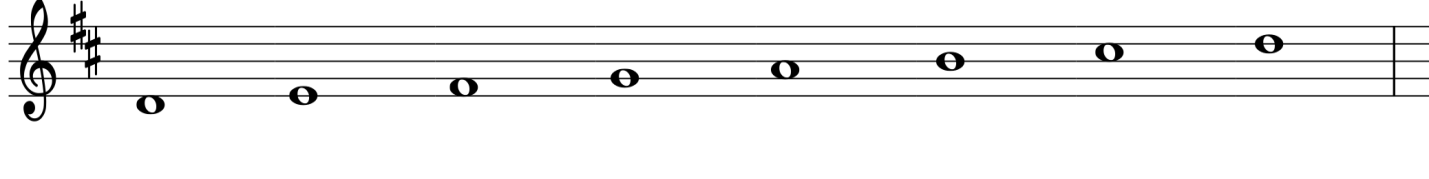 Перепиши мелодию в тетрадь.Раздели на такты.Прохлопай ритм мелодии.Подпиши ступени.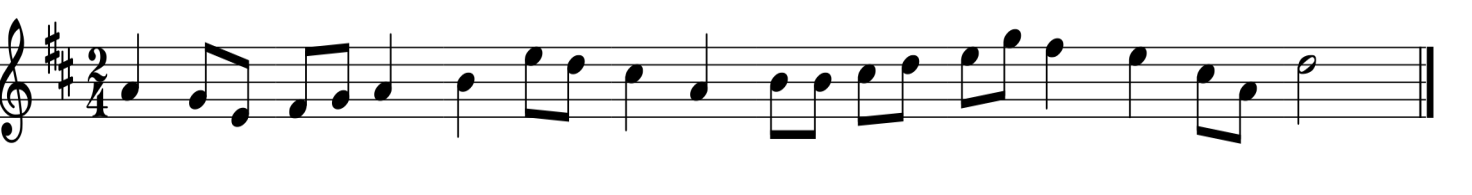 ХОР «Песни наших отцов» муз.Я.Дубравина сл.В.Суслова -слушаем запись в исполнении детских хоровых коллективов- пытаемся спеть самостоятельно (мелодию своей партии)
- поём наизусть со словами.